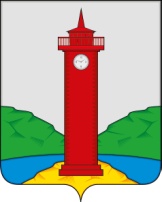 АДМИНИСТРАЦИЯ СЕЛЬСКОГО ПОСЕЛЕНИЯ КУРУМОЧМУНИЦИПАЛЬНОГО РАЙОНА ВОЛЖСКИЙ САМАРСКОЙ ОБЛАСТИПОСТАНОВЛЕНИЕОт  14 марта  2018 года № 62О подготовке документации по планировке и межеванию территории в целях размещения линейного объекта: «Строительство линейно-кабельных сооружений связи ПАО «МТС» (ЛКСС) на территории сельского поселения Курумоч  муниципального района Волжский Самарской  области»Рассмотрев предложение Общества с ограниченной ответственностью «Азимут Радиокоммуникации» от 06.03.20018 г. о подготовке проекта планировки территории и проекта межевания территории, в соответствии со статьей 45 и 46 Градостроительного кодекса Российской Федерации, руководствуясь Уставом сельского поселения Курумоч муниципального района Волжский Самарской области, решением Собрания представителей сельского поселения Курумоч муниципального района Волжский Самарской области от 09 января 2018 г. «Об одобрении проекта соглашения о передаче осуществления части полномочий по решению вопросов местного значения в сфере градостроительной деятельности от органов местного самоуправления поселения муниципального района Волжский Самарской области органам местного самоуправления муниципального района Волжский Самарской области на 2018 год», ПОСТАНОВЛЯЮ:1.  Разрешить подготовить проект планировки территории с проектом межевания территории в его составе в целях размещения объекта: «Строительство линейно-кабельных сооружений связи ПАО «МТС» (ЛКСС) на территории сельского поселения Курумоч  муниципального района Волжский Самарской  области (далее – проект планировки и межевания территории), за счет собственных средств,  в срок – не более 6 месяцев со дня вступления в силу настоящего Постановления.2.  В указанный в пункте 1 настоящего Постановления срок Обществу с ограниченной ответственностью «Азимут Радиокоммуникации» обеспечить представление в Администрацию муниципального района Волжский Самарской области подготовленный проект планировки и межевания территории для осуществления проверки на соответствие требованиям, установленным частью 10 статьи 45 Градостроительного кодекса Российской Федерации.3.  Границы территории, в отношении которой осуществляется подготовка проекта планировки и межевания территории, определяются согласно приложению к настоящему Постановлению.4.  Установить срок подачи физическими и (или) юридическими лицами предложений, касающихся порядка, сроков подготовки и содержания проекта планировки и проекта межевания территории – в течение 15 (пятнадцати) дней со дня официального опубликования настоящего Постановления.5.  Официально опубликовать настоящее Постановление в ежемесячном информационном вестнике «Вести сельского поселения Курумоч» и на официальном сайте Администрации сельского поселения Курумоч: http://sp-kurumoch.ru.6.  Настоящее Постановление вступает в силу со дня его официального опубликования.Глава сельского поселения Курумочмуниципального района ВолжскийСамарской области							О.Л. Катынский3021917 Катынская